Nr sprawy: DFP.271.26.2022.KK 					       Kraków, dnia 12.05.2022 r.Do wszystkich Wykonawców biorących udział w postępowaniuDotyczy: postępowania o udzielenie zamówienia publicznego na dostawę różnych materiałów medycznych oraz dzierżawa urządzeń.Zgodnie z art. 135 ust. 6 ustawy z dnia 11 września 2019 r. Prawo zamówień publicznych przedstawiam odpowiedzi na pytania wykonawców oraz zgodnie z art. 137 ust. 1 ustawy Prawo zamówień publicznych zmieniam SWZ:Pytanie 1Część nr 32 poz. 1-3 W związku z rejestracją produktów na terenie RP w opakowaniach zbiorczych oraz wynikających z zapisów prawa obowiązkiem sprzedaży wyrobów medycznych w pełnych opakowaniach bez możliwości ich podzielenia zwracamy się do Zamawiającego z uprzejmą prośbą o wyrażenie zgody na zmianę jednostki miary na opakowania i wycenę pozycji pakietu na odpowiednią ilość opakowań. Tj.:Poz. 1 – 2500szt = 250 opakowań a’10szt. Poz. 2 – 3000szt. = 150 opakowań a’20szt. Poz. 3 – 400szt. = 20 opakowań a’20szt.Odpowiedź: Zamawiający nie wyraża zgody. Zamawiający wymaga zgodnie z SWZ. Zamawiający wymaga wyceny w jednostce miary [szt], dostawy w pełnych opakowaniach. Pytanie 2Część nr 11, pozycja 3Czy Zamawiający dopuści worki stomijne nieprzezroczyste-beżowe, odpuszczane, do przycinania, z filtrem do odprowadzania gazów, z przylepcem owalnym do przycinania w rozm. 13-60-80mmOdpowiedź: Zamawiający nie wyraża zgody. Zamawiający wymaga zgodnie z SWZ.Pytanie 3Część nr 17, poz. 1 Zamawiający wymaga- „Prześcieradło jednorazowe (podkład), przeciwodleżynowe z absorbcyjną warstwą środkową wysokochłonną z wkładem żelowym warstwa spodnia pełnobarierowa, warstwa zewnętrzna trwale zintegrowana na całej powierzchni. Chłonność, potwierdzona przez producenta, co najmniej 4000 g na całej powirzchni. Wielkość: 100 x 220 cm, rozmiar warstwy chłonnej: 60 x 200 cm. Z marginesami uszczelniającymi z laminatu z każdej strony części chłonnej Dopuszczalna tolerancja wymiarów: +/- 5%.”- 2500szt.1. Jakich dowodów klinicznych i potwierdzenia wymaga Zamawiający dla przedmiotu prześcieradło jednorazowe (podkład) przeciwodleżynowe - 2 500 szt.?2. Proszę o wyjaśnienie jak prześcieradło jednorazowe (podkład) może podsiadać właściwości przeciwodleżynowe?Odpowiedź: Zamawiający nie wyraża zgody. Zamawiający wymaga zgodnie z SWZ.Pytanie 4Dotyczy Części 16 poz.1Czy Zamawiający wyrazi zgodę na wydzielenie w/w pozycji do osobnego pakietu, co umożliwi złożenie większej ilości konkurencyjnych ofert przetargowych?Odpowiedź: Zamawiający nie wyraża zgody. Zamawiający wymaga zgodnie z SWZ.Pytanie 5Dotyczy Części 16 poz. 2Czy Zamawiający dopuści zestawy wykonane z medycznego PCV?Odpowiedź: Zamawiający dopuszcza. Zamawiający dokonał dopuszczenia w zakresie części 16 poz. 2 załącznika nr 1a do SWZ.Pytanie 6Dotyczy Części 16 poz. 2Czy Zamawiający wyrazi zgodę na wydzielenie w/w pozycji do osobnego pakietu, co umożliwi złożenie większej ilości konkurencyjnych ofert przetargowych?Odpowiedź: Zamawiający nie wyraża zgody. Zamawiający wymaga zgodnie z SWZ.Pytanie 7Dotyczy Części 16 poz.8Czy Zamawiający wyrazi zgodę na wydzielenie w/w pozycji do osobnego pakietu, co umożliwi złożenie większej ilości konkurencyjnych ofert przetargowych?Odpowiedź: Zamawiający nie wyraża zgody. Zamawiający wymaga zgodnie z SWZ.Pytanie 8Dotyczy Części 16 poz.10Czy Zamawiający wyrazi zgodę na wydzielenie w/w pozycji do osobnego pakietu, co umożliwi złożenie większej ilości konkurencyjnych ofert przetargowych?Odpowiedź: Zamawiający nie wyraża zgody. Zamawiający wymaga zgodnie z SWZ.Pytanie 9Dotyczy § 713 wzoru umowy – załącznik nr 5Ad. 2.1)Czy Zamawaijący zgodzi się na obniżenie kar umownych za nieterminową dostawę produktów do wysokości 0,2 % wartości brutto niezrealizowanej dostawy (jednak nie mniej niż 15 zł) za każdy rozpoczęty dzień zwłoki ponad terminy dostaw określone w § 3?Odpowiedź: Zamawiający nie wyraża zgody. Wzór umowy pozostaje bez zmian.Pytanie 10Pytanie do pakietu nr 32Zwracamy się z uprzejmą prośbą o dopuszczenie akcesoriów do urządzenie Airvo II innych producentów i odstąpienie od wymogu żądania „oświadczenia producenta posiadanego przez zamawiającego urządzeniaAirvo II potwierdzające kompatybilność oferowanych przez Wykonawcę produktów”Prośbę swoją motywujemy tym że są na rynku inni producenci akcesoriów jednorazowych do urządzenia Airvo II którzy mają certyfikaty potwierdzające kompatybilność z urządzeniem Airvo II. Dodatkowo pragniemy zaznaczyć ze taki zapis i żądanie „oświadczenia producenta posiadanego przez zamawiającego urządzenia Airvo II potwierdzające kompatybilność oferowanych przez Wykonawcę produktów” stawa tylko jedną firmę na uprzywilejowanej pozycji, która może wystartować u Państwa w ww. postepowaniu przetargowym. Żadna inna firma przez ten zapis nie będzie mogła wystartować. Jednocześnie pragniemy zaznaczyć biorąc pod uwagę nasze wieloletnie doświadczenie w branży medycznej że producenci respiratorów nie wymagają kompatybilności z układami oddechowymi szeregu producentów układów oddechowych a respirator jest urządzeniem bardziej inwazyjnym niż aparaty do terapii wysokoprzepływowejKolejna kwestia na którą chcemy zwrócić Państwu uwagę to kwestia finansowa. Akcesoria proponowane przez producenta urządzenia są dużo droższe w stosunku od innych wykonawców którzy mają akcesoria kompatybilne do urządzenia Airvo II typu układy oddechowe, kaniule, adaptery do tracheo i są przez nich proponowane w dużo niższych, lepszych cenach.Biorąc pod uwagę powyższe bardzo prosimy o odstąpienie od wymogu żądania ww. oświadczenia co umożliwi złożenie oferty również innym wykonawcom.Odpowiedź: Zamawiający nie wyraża zgody. Zamawiający wymaga zgodnie z SWZ.Pytanie 11Czy Zamawiający w części 14 w miejsce pierwotnych zapisów wyrazi zgodę na złożenie oferty na oryginalny produkt znanego amerykańskiego producenta zgodnie z opisem: Zestaw do drenażu klatki piersiowej z niewymienną komorą (trójkomorowy). Zestaw zawiera: komorę o poj. 2,5l, automatyczną zastawkę nadciśnieniową, zastawkę antyrefluksową w komorze zastawki podwodnej?Odpowiedź: Zamawiający nie wyraża zgody. Zamawiający wymaga zgodnie z SWZ.Pytanie 12Czy Zamawiający w części nr 11 dopuściPoz. 2 worki stomijne przezroczyste, z ujściem do drenażu, dla stomii o zwiększonym wydzielaniu, do przycinania do 100 mm, z filtremPoz. 2 worki stomijne przezroczyste, odpuszczane, z filtrem do odprowadzania gazów, z przylepcem okrągłym, do przycinania 20-80 mm, ujście zamykane na zapinkęOdpowiedź: Zamawiający dopuszcza w zakresie 11 poz. 2 worki stomijne przezroczyste, z ujściem do drenażu, dla stomii o zwiększonym wydzielaniu, do przycinania do 100 mm, z filtrem. Zamawiający dokonał dopuszczenia w zakresie części 11 poz. 2 załącznika nr 1a do SWZ.Pytanie 13Czy Zamawiający w części nr 11 dopuściPoz. 3 worki stomijne neutralne szare lub przezroczyste, z filtrem do odprowadzania gazów, rozm. 10-100 mm, dla stomii o zwiększonym wydzielaniu, z ujściem do drenażuPoz. 3 worki stomijne neutralne szare lub przezroczyste, odpuszczane, z filtrem do odprowadzania gazów, do docięcia 10-55 mm, zapinane na rzepPoz. 3 worki stomijne przezroczyste, odpuszczane do przycinania 20-80 mm, z filtrem, z ujściem zapinanym na zapinkęPoz. 3 worki stomijne beżowe, odpuszczane, do przycinania 12-75 mm, z filtrem, zapięcie na rzepOdpowiedź: Zamawiający dopuszcza w zakresie 11 poz. 3: worki stomijne neutralne szare lub przezroczyste, z filtrem do odprowadzania gazów, rozm. 10-100 mm, dla stomii o zwiększonym wydzielaniu, z ujściem do drenażu. Zamawiający dokonał dopuszczenia w zakresie części 11 poz. 3 załącznika nr 1a do SWZ.Pytanie 14dotyczy części 11Czy Zamawiający dopuszcza składanie zamówień w pełnych opakowaniach handlowych (dotyczy części 11 – worki stomijne pakowane po 30 szt. w opakowaniu handlowym, worki dla stomii o zwiększonym wydzielaniu pakowane po 10 szt) w przypadku naszej firmy nie ma możliwości sprzedawania w pojedynczych sztuk, gdyż magazyn znajduje się na Węgrzech skąd bezpośrednio wysyłany jest towar do Zamawiającego.Odpowiedź: Zamawiający wymaga wyceny w jednostce miary [szt], dostawy w pełnych opakowaniach.Pytanie 15Dotyczy pakietu nr 7:Czy Zamawiający w Pakiecie 7 dopuści zestaw do przezskórnej tracheotomii metodą Seldingera (okrężne rozszerzanie jednoetapowe) z jednostopniowym rozszerzadłem w kształcie „rogu nosorożca” zawierający: skalpel; strzykawkę 10 ml; igłę 14Ga z kaniulą; prowadnicę Seldingera ze znacznikami pozycjonującymi; krótkie rozszerzadło 14F; cewnik prowadzący ze znacznikiem pozycjonującym, uniemożliwiającym zsunięcie się jednostopniowego rozszerzadła; jednostopniowe rozszerzadło w kształcie „rogu nosorożca” z hydrofilną powłoką i warstwą poślizgową o miękkim końcu i ergonomicznym uchwycie; rurkę tracheostomijną z mankietem niskociśnieniowym i odsysaniem znad mankietu; mandryn do rurki tracheostomijnej z miękkim stożkowym zakończeniem i uchwytem; miękka opaska; 2 wymienne kaniule wewnętrzne do rurki; szczoteczka; żel poślizgowy 5 g; gaziki.Całość sterylna, pakowana na podwójnej tacy z serwetą. Rozmiary: 7,0mm, 8,0mm, 9,0mm (do wyboru).Odpowiedź: Zamawiający dopuszcza. Zamawiający dokonał dopuszczenia w zakresie części 7 poz. 1 załącznika nr 1a do SWZ.Pytanie 16 Dotyczy pakietu nr 7:Czy Zamawiający w Pakiecie 7 dopuści zestaw do przezskórnej tracheotomii wykonywany metodą Griggsa (oparty na użyciu dedykowanego, wielorazowego peana, który nie jest elementem zestawu) zawierający poniższe elementy: skalpel, kaniula z igłą i strzykawką do identyfikacji tchawicy, prowadnica Seldingera, rozszerzadło, rurka tracheostomijna z wbudowanym przewodem do odsysania z przestrzeni podgłośniowej z mankietem niskociśnieniowym, posiadająca sztywny samoblokujący się mandryn z otworem na prowadnicę Seldingera. Zestaw pakowany na jednej, sztywnej tacy umożliwiającej szybkie otwarcie zestawu. Rozmiary: 7,0mm, 8,0mm, 9,0mm (do wyboru).Odpowiedź: Zamawiający nie wyraża zgody. Zamawiający wymaga zgodnie z SWZ.Pytanie 17Dotyczy pakietu nr 7:Prosimy o doprecyzowanie czy zestaw do przezskórnej tracheotomii ma być wyposażony w rurkę tracheostomijną w celu przeprowadzenia pełnego zabiegu tracheotomii?Odpowiedź: Rurka nie jest wymagana. Pytanie 18Czy zamawiający dopuści dostawę półmasek ochronnych FFP2 oraz FFP3 , zgodnych z normą PN-EN 149+A1:2010 (EN 149:2001+A1:2009) „Sprzęt ochrony układu oddechowego. Półmaski filtrujące do ochrony przed cząstkami. Wymagania, badanie, znakowanie”. Certyfikaty wydane przez CIOP-PIB. Produkty w pełni produkowane w Polsce z Europejskich materiałów.Odpowiedź: Zamawiający nie wyraża zgody. Zamawiający wymaga zgodnie z SWZ.Pytanie 19Prosimy o dopuszczenie w części nr 9 jednorazowy pistolet do biopsji prostaty 18G i długości igły 20cm z echogeniczną końcówką igły z możliwością naciągnięcia igły oraz uruchomienia spustu jedną ręką.  Igła znakowana. System naciągania składający się z dwóch suwaków położonych po bokach aparatu. Pistolet wyposażony w dwa spusty uruchamiające. Jeden znajduje się z tyłu pistoletu drugi z przodu. Długość wystrzału 22mm, długość wycinka 20 mm. Kompatybilny z prowadnicą UA 1322 do posiadanego przez Zamawiającego aparatu USG BK Medical 3000.Odpowiedź: Zamawiający nie wyraża zgody. Zamawiający wymaga zgodnie z SWZ.Pytanie 20Czy w trosce o uzyskanie najkorzystniejszych warunków zakupu oraz najwyższej jakości produktów Zamawiający w Części 26 poz.1 dopuści zatyczkę do portu worków infuzyjnych typu Viaflo, która nie jest sklasyfikowana jako wyrób medyczny ?Odpowiedź: Zamawiający dopuszcza. Zamawiający dokonał dopuszczenia w zakresie części 26 poz. 1 załącznika nr 1a do SWZ.Pytanie 21Pytanie do części nr 4 pozycji nr 2:Czy Zamawiający wyrazi zgodę na zaoferowanie dodatkowego numeru katalogowego dla czujnika do pomiarów parametrów hemodynamicznych metodą analizy krzywej ciśnienia tętniczego krwi wykrywającego prawdopodobieństwo wystąpienia zdarzenia hipotensyjnego przed jego wystąpieniem w wersji nieinwazyjnej? Czujniki te są najnowszym produktem na rynku. Dzięki dopuszczeniu dwóch numerów katalogowych Użytkownik mógłby dostosować wybór czujnika do potrzeb pacjenta(opcja inwazyjna lub nieinwazyjna).Odpowiedź: Zamawiający dopuszcza. Zamawiający dokonał dopuszczenia w zakresie części 4 poz. 2 załącznika nr 1a do SWZ.Pytanie 22Pytanie do części nr 4 pozycji nr 5:Czy Zamawiający wyrazi zgodę na zaoferowanie w  pozycji nr 5również innych rozmiarów mankietów niż S, co pozwoli Użytkownikowi swobodny wybór mankietów wg potrzeb?Odpowiedź: Zamawiający dopuszcza. Zamawiający dokonał dopuszczenia w zakresie części 4 poz. 5 załącznika nr 1a do SWZ.Pytanie 23Pytanie do części nr 4 pozycji nr 11:Czy Zamawiający wyrazi zgodę na zaoferowanie zestawu wprowadzającego do tętnicy udowej kompatybilnego z czujnikiem do pomiaru rzutu serca metodą termodylucji przezpłucnej?Zestaw opisany przez Zamawiającego w pakiecie 4 pozycji nr 11 jest już wycofany z produkcji nie dostępny na rynku medycznym.Odpowiedź: Zamawiający dopuszcza. Zamawiający dokonał dopuszczenia w zakresie części 4 poz. 11 załącznika nr 1a do SWZ.Pytanie 24Pytanie do części nr 4 pozycji nr 12:Czy Zamawiający wyrazi zgodę na zaoferowanie zestawu zawierającego korki (obturatory) kompatybilne z przetwornikami do inwazyjnego pomiaru ciśnienia krwi stosowanymi przez Zamawiającego (w zestawie wraz z obturatorem przetwornik)? Obturatory kompatybilne z introducerami są już wycofane z produkcji i nie dostępne na rynku medycznymOdpowiedź Zamawiający dopuszcza. Zamawiający dokonał dopuszczenia w zakresie części 4 poz. 12 załącznika nr 1a do SWZ.Pytanie 25Dotyczy: Część nr 9Wnosimy o dopuszczenie możliwości zaoferowania obok istniejących zapisów równoważnego produktu o następujących parametrach:jednorazowy pistolet do biopsji prostaty 18G i długości igły 20 cm z echogeniczną końcówką igły z możliwością naciągnięcia igły oraz uruchomienia spustu jedną ręką; igła znakowana; system naciągania składający się z dwóch zintegrowanych suwaków położonych równolegle do siebie i znajdujących się na przedniej części pistoletu; pistolet wyposażony w dwa spusty uruchamiające; jeden znajduje się z tyłu pistoletu, drugi na boku w górnej części urządzenia; w zależności od ułożenia pistoletu w dłoni można go aktywować kciukiem lub palcem wskazującym; długość wystrzału/penetracji 22 mm; pistolet kompatybilny z prowadnicą UA 1322 i aparatem posiadanym przez Zamawiającego USG BK Medical 3000.Odpowiedź: Zamawiający dopuszcza. Zamawiający dokonał dopuszczenia w zakresie części 9 poz. 1 załącznika nr 1a do SWZ.Pytanie 26Dotyczy warunków umowy § 6 ust. 2Czy Zamawiający wyrazi zgodę na zmianę istniejącego zapisu na następujący:„…, w ciągu 5 dni roboczych licząc od dnia uznania reklamacji za zasadną”?Odpowiedź: Zamawiający nie wyraża zgody. Wzór umowy pozostaje bez zmian.Pytanie 27Dotyczy warunków umowy § 7 ust. 2 1)Czy Zamawiający wyrazi zgodę na zmianę istniejącego zapisu na następujący:„za nieterminową dostawę produktów w wysokości 1% wartości brutto niezrealizowanej dostawy za każdy rozpoczęty dzień zwłoki ponad terminy dostaw określone w §3”Odpowiedź: Zamawiający nie wyraża zgody. Wzór umowy pozostaje bez zmian. Pytanie 28Dotyczy warunków umowy § 7 ust. 2 2)Czy Zamawiający wyrazi zgodę na zmniejszenie kar umownych z 100 zł do 50 zł za każdy rozpoczęty dzień zwłoki? Odpowiedź: Zamawiający nie wyraża zgody. Wzór umowy pozostaje bez zmian.Pytanie 29Dotyczy warunków umowy § 8 ust. 1Czy Zamawiający wyrazi zgodę na zmianę istniejącego zapisu na następujący:„…, zgody takiej nie można bezpodstawnie odmówić”?Odpowiedź: Zamawiający nie wyraża zgody. Wzór umowy pozostaje bez zmian.Pytanie 30Dotyczy warunków umowy § 9 ust. 1a)Czy Zamawiający wyrazi zgodę na zmianę istniejącego zapisu na następujący:„Szpital Uniwersytecki zastrzega sobie prawo rozwiązania niniejszej Umowy ze skutkiem natychmiastowym, po wcześniejszym pisemnym wezwaniu do należytej realizacji umowy w przypadku bezskutecznego upływu terminu określonego w §  6 ust. 2. ….”?Odpowiedź: Zamawiający nie wyraża zgody. Wzór umowy pozostaje bez zmian.Pytanie 31Dotyczy warunków umowy § 9 ust. 1b)Czy Zamawiający wyrazi zgodę na zmianę istniejącego zapisu na następujący:„Szpital Uniwersytecki zastrzega sobie prawo rozwiązania niniejszej Umowy ze skutkiem natychmiastowym, w przypadku trzykrotnego pisemnego stwierdzenie przez Szpital Uniwersytecki naruszeń przez Wykonawcę postanowień niniejszej Umowy, po wcześniejszym pisemnym wezwaniu do należytej realizacji umowy”?Odpowiedź: Zamawiający nie wyraża zgody. Wzór umowy pozostaje bez zmian.Pytanie 32Część nr 11Pozycja 2 – czy Zamawiający dopuści możliwość zaoferowania worków stomijnych przeźroczystych, odpuszczalnych do przycięcia w zakresie 10-70/90 mm (wys./szer.) z wydajnym filtrem, który jest w stanie przefiltrować dużą ilość gazów, co minimalizuje ryzyko tworzenia się balonu?lubPozycja 2 – czy Zamawiający dopuści możliwość zaoferowania worków stomijnych przeźroczystych, odpuszczalnych do przycięcia w zakresie 15-90 mm z filtrem węglowym eliminującym nieprzyjemne zapachy i zapobiegającym tworzeniu się efektu balona?Odpowiedź: Zamawiający dopuszcza w zakresie 11 poz. 2: worki stomijne przeźroczyste, odpuszczalne do przycięcia w zakresie 15-90 mm z filtrem węglowym eliminującym nieprzyjemne zapachy i zapobiegającym tworzeniu się efektu balona. Zamawiający dokonał dopuszczenia w zakresie części 11 poz. 2 załącznika nr 1a do SWZ.Pytanie 33Część nr 11Pozycja 3 - czy Zamawiający dopuści możliwość zaoferowania worków stomijnych beżowych, odpuszczalnych do przycięcia w zakresie 10-70/90 mm (wys./szer.) z wydajnym filtrem, który jest w stanie przefiltrować dużą ilość gazów, co minimalizuje ryzyko tworzenia się balonu?lubPozycja 3 - czy Zamawiający dopuści możliwość zaoferowania worków stomijnych beżowych, odpuszczalnych do przycięcia w zakresie 15-90 mm z filtrem węglowym eliminującym nieprzyjemne zapachy i zapobiegającym tworzeniu się efektu balona?Odpowiedź: Zamawiający dopuszcza w zakresie 11 poz. 3: worki stomijne beżowe, odpuszczalne do przycięcia w zakresie 15-90 mm z filtrem węglowym eliminującym nieprzyjemne zapachy i zapobiegającym tworzeniu się efektu balona. Zamawiający dokonał dopuszczenia w zakresie części 11 poz. 3 załącznika nr 1a do SWZ.Pytanie 34dotyczy pakietu nr 15Prosimy Zamawiającego o możliwość składania ofert na poszczególne pozycje w pakiecie nr 15.Odpowiedź: Zamawiający nie wyraża zgody. Zamawiający wymaga zgodnie z SWZ.Pytanie 35dotyczy załącznika nr 5 wzór umowyProsimy Zamawiającego o zmianę zapisów §7 ust. 2 ppkt. 1 tak, aby otrzymał następujące brzmienie: Wykonawca zobowiązuje się do zapłaty na rzecz Szpitala Uniwersyteckiego kar umownych w razie nienależytego wykonania Umowy, zgodnie z poniższymi zasadami: 1) za nieterminową dostawę produktów w wysokości 0,5% wartości brutto niezrealizowanej części dostawy za każdy rozpoczęty dzień zwłoki ponad termin określony w § 3.Prosimy o wykreślenie ppkt. 2. Kary za niedostarczenie dokumentu dostawy nie są związane z prawidłowym wykonaniem przedmiotu umowy.Odpowiedź: Zamawiający wyraża zgodę jedynie na wykreślenie zapisów §7 ust. 2 ppkt.2. W związku z powyższym §7 ust.2 ppkt.2 przyjmuje następujące brzmienie:„§7Wykonawca zobowiązuje się do zapłaty na rzecz Szpitala Uniwersyteckiego kar umownych za nienależyte wykonanie umowy zgodnie z poniższymi zasadami:za nieterminową dostawę produktów w wysokości 2 % wartości brutto niezrealizowanej dostawy (jednak nie mniej niż 15 zł) za każdy rozpoczęty dzień zwłoki ponad terminy dostaw określone w  3;w przypadku naruszenia terminów, o których mowa w § 3a ust. 1, 2, 3, 6, 8, 9, 10 umowy Wykonawca zobowiązany jest do zapłaty Szpitalowi Uniwersyteckiemu kary umownej w wysokości 1% kwoty brutto określonej w § 4 ust. 1 lit. b) umowy (jednak nie mniej niż 15 zł) za każdy dzień zwłoki.”Pytanie 36Pakiet 13, poz. 4 - Czy Zamawiający dopuści wycenę ustników w opakowaniu a’100szt z odpowiednim przeliczeniem zamawianej ilości?Odpowiedź: Zamawiający wymaga zgodnie z SWZ. Zamawiający wymaga wyceny w jednostce miary [szt], dostawy w pełnych opakowaniach.Pytanie 37Pakiet 13, poz. 6 – Czy Zamawiający dopuści wycenę opasek w opakowaniu a’100szt z odpowiednim przeliczeniem zamawianej ilości?Odpowiedź: Zamawiający wymaga zgodnie z SWZ. Zamawiający wymaga wyceny w jednostce miary [szt], dostawy w pełnych opakowaniach.Pytanie 38Pakiet 16, poz. 1 – Czy Zamawiający dopuści resuscytator dla dorosłych z jedną  maską wg poniższych parametrów: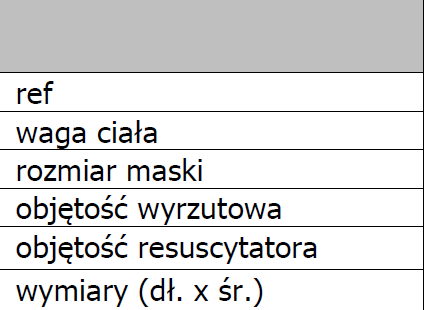 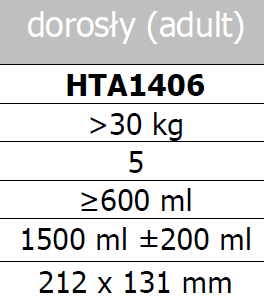  ?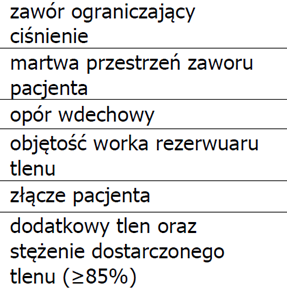 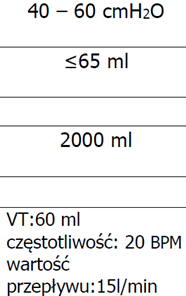 Odpowiedź: Zamawiający dopuszcza. Zamawiający dokonał dopuszczenia w zakresie części 16 poz. 1 załącznika nr 1a do SWZ.Pytanie 39Pakiet 16, poz. 2 – Czy Zamawiający dopuści maskę tlenową wykonaną z wysokiej jakości medycznego PCV?Odpowiedź: Zamawiający dopuszcza. Zamawiający dokonał dopuszczenia w zakresie części 16 poz. 2 załącznika nr 1a do SWZ.Pytanie 40Pakiet 16, poz. 4 – Czy Zamawiający dopuści cewnik do odsysania w rozmiarach CH6-CH18?Odpowiedź: Zamawiający dopuszcza. Zamawiający dokonał dopuszczenia w zakresie części 16 poz. 4 załącznika nr 1a do SWZ.Pytanie 41Pakiet 16, poz. 5-6 – Czy Zamawiający dopuści cewniki do tlenoterapii biernej zawierającej śladowe ilości DEHP?Odpowiedź: Zamawiający dopuszcza. Zamawiający dokonał dopuszczenia w zakresie części 16 poz. 5 i 6 załącznika nr 1a do SWZ.Pytanie 42Pakiet 16, poz. 8-11 – Czy Zamawiający wyrazi zgodę na wydzielenie w/w pozycji do osobnego pakietu co pozwoli na złożenie konkurencyjnej oferty? Racjonalne wydatkowanie publicznych pieniędzy jest dla Zamawiającego priorytetem, a podział pakietu to umożliwia. Złożenie ofert przez różne firmy pozwoli Zamawiającemu na dokonanie wyboru oferty zgodnej z zapisami SIWZ oraz zasadami uczciwej konkurencji w myśl ustawy PZP, gdyż większa liczba oferentów stwarza większe możliwości wyboru.Odpowiedź: Zamawiający nie wyraża zgody. Zamawiający wymaga zgodnie z SWZ.Pytanie 43Pakiet 19, poz. 1 – Czy Zamawiający dopuści dren tlenowy wykonany w wysokiej jakości medycznego PCV zawierający śladowe ilości DEHP?Odpowiedź: Zamawiający dopuszcza. Zamawiający dokonał dopuszczenia w zakresie części 19 poz. 1 załącznika nr 1a do SWZ.Pytanie 44Pakiet 9, poz.1:  Prosimy Zamawiającego o dopuszczenie jednorazowych pistoletów do biopsji posiadający igłę wykonaną ze stali medycznej klasycznej lub do wyboru przez Zamawiającego, jeśli będzie taka potrzeba to z materiału ECHONOX o wzmożonej echogeniczności na całej długości igły w USG. Pistolet posiada 2 spusty – 1 z tyłu pistoletu a 2gi u nasady igły w rękojeści. Igła skalowana co 1 cm, penetracja tkanek ok. 20 mm, dł. wycinka 18mm. Rozmiary:  14G ,16G, 18G  Długości: 11cm, 15cm, 20cm, 25cm Prosimy Zamawiającego o doprecyzowanie czy oczekuje w przypadku konieczności lepszej wizualizacji w USG możliwość wyboru pistoletów posiadających igłę wykonaną z ECHONOX zwiększającą widoczność na całej długości igły? Odpowiedź: Zamawiający nie wyraża zgody. Zamawiający wymaga zgodnie z SWZ.Pytanie 45Pakiet 28  Poz.1  -prosimy zamawiającego o dopuszczenie półmaski filtrującej FFP2 o wielowarstwowej budowie z zaworem wydechowym do ochrony dróg oddechowych użytkownika przed szkodliwym oddziaływaniem zanieczyszczeń powietrza występujących w postaci cząstek stałych i/lub ciekłych tworzących aerozole do 10 x NDS. Maska posiada kompaktowy i anatomiczny kształt, wyposażona w zacisk nosowy dla doszczelnienia półmaski w obrębie nosa, uszczelkę nosową z pianki polietylenowej oraz  taśmy zagłowia z zapinkami do regulacji długości i lepszego dopasowania. Maksymalny czas noszenia maski - 8h. Klasyfikacja: klasa ochrony FFP2 wg EN 149:2001+A1:2009 (skuteczność filtracji ≥ 94%, cząsteczek o wielkości 0,6 μm), środek ochrony osobistej - kategoria III wg Reg. 2016/425, Certyfikat wydany przez CIOP PIB. Opakowane jednostkowe - 10 sztuk w torebce foliowej? Odpowiedź: Zamawiający nie wyraża zgody. Zamawiający wymaga zgodnie z SWZ.Pytanie 46Pakiet 28  Poz.2  -prosimy zamawiającego o dopuszczenie półmaski filtrującej FFP3 o wielowarstwowej budowie z filtrem z tkaniny,  bez zaworu wydechowego. Wyposażona zacisk nosowy, który zapewnia wygodę noszenia i dobre dopasowanie,, mocowana na gumki. Maksymalny czas noszenia maski - 8h. Skuteczność filtracji: >99%, budowa: 5 warstwowa. Klasyfikacja: klasa ochrony FFP3 wg EN 149:2001+A1:2009 (skuteczność filtracji ≥ 99% cząsteczek o wielkości 0,6 μm), środek ochrony osobistej - kategoria III wg Reg. 2016/425. Pakowana jednostkowo  w torebkę foliową, opakowanie zbiorcze 20 szt.?Odpowiedź: Zamawiający nie wyraża zgody. Zamawiający wymaga zgodnie z SWZ.Pytanie 47Część nr 16 poz. 1Czy Zamawiający dopuści resuscytator z jedną maską w zestawie, natomiast dwie dodatkowe maski dołączone osobno?Odpowiedź: Zamawiający dopuszcza. Zamawiający dokonał dopuszczenia w zakresie części 16 poz. 1 załącznika nr 1a do SWZ.Pytanie 48Część nr 16 poz. 2Czy Zamawiający dopuści objętość aerozolu w postaci cząsteczek o średnicy 2.0-2.2 mikrometra?Odpowiedź: Zamawiający nie wyraża zgody. Zamawiający wymaga zgodnie z SWZ.Pytanie 49Część nr 16 poz. 2Czy Zamawiający dopuści wykonane z materiału PCV niezawierającego DEHP?Odpowiedź: Zamawiający dopuszcza. Zamawiający dokonał dopuszczenia w zakresie części 16 poz. 2 załącznika nr 1a do SWZ.Pytanie 50Część nr 16 poz. 3Czy Zamawiający dopuści ciśnieniomierz z mankietem na rzepy?Odpowiedź: Zamawiający dopuszcza. Zamawiający dokonał dopuszczenia w zakresie części 16 poz. 3 załącznika nr 1a do SWZ.Pytanie 51Część nr 16 poz. 3Czy Zamawiający dopuści ciśnieniomierz z mankietem na rzepy, wraz z dołączonym osobno mankietem zawijanym?Odpowiedź: Zamawiający dopuszcza. Zamawiający dokonał dopuszczenia w zakresie części 16 poz. 3 załącznika nr 1a do SWZ. Pytanie 52Część nr 16 poz. 4Czy Zamawiający dopuści cewnik wykonany z PCV niesilikonowanego?Odpowiedź: Zamawiający nie wyraża zgody. Zamawiający wymaga zgodnie z SWZ.Pytanie 53Część nr 16 poz. 4Czy Zamawiający dopuści numeryczne oznaczenie rozmiaru tylko na opakowaniu?Odpowiedź: Zamawiający nie wyraża zgody. Zamawiający wymaga zgodnie z SWZ.Pytanie 54Część nr 16 poz. 4Czy Zamawiający dopuści długość 40cm dla rozmiarów od 6CHdo 10CH oraz 60cm dla rozmiarów od 12CH do 20CH?Odpowiedź: Zamawiający dopuszcza. Zamawiający dokonał dopuszczenia w zakresie części 16 poz. 4 załącznika nr 1a do SWZ.Pytanie 55Część nr 16 poz. 6Czy Zamawiający dopuści cewnik zawierający śladowe ilości ftalanów?Odpowiedź: Zamawiający dopuszcza. Zamawiający dokonał dopuszczenia w zakresie części 16 poz. 6 załącznika nr 1a do SWZ.Pytanie 56Część nr 16 poz. 7Czy Zamawiający dopuści rurki ustno-gardłowe Guedel stworzone z 2 elementów połączonych w jedną całość?Odpowiedź: Zamawiający nie wyraża zgody. Zamawiający wymaga zgodnie z SWZ.Pytanie 57Część nr 16 poz. 11Czy Zamawiający dopuści rurki tchawiczo-oskrzelowe typu Y służące do przywrócenia drożności tchawicy oraz oskrzeli głównych, wykonane z kauczuku silikonowego, nie powodujące odczynów alergicznych ani toksycznych, materiał zachowuje swoje właściwości podczas długotrwałego stosowania, nie powoduje wzrostu filmu bakteryjnego, zaokrąglone krawędzie rurki nie drażnią tkanek w miejscu przylegania, kształt litery Y, ramiona rurki można przyciąć w czasie zabiegu sterylnym narzędziem, np. skalpelem, zdjęcie poglądowe poniżej: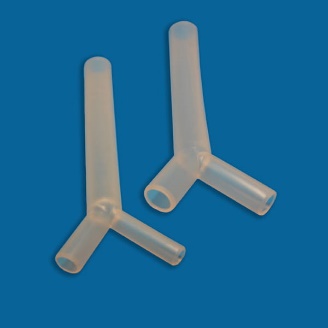 Odpowiedź: Zamawiający nie wyraża zgody. Zamawiający wymaga zgodnie z SWZ.Pytanie 58Część nr 16Zwracamy się z prośbą o wyłączenie pozycji 5 oraz 6 co pozwoli na złożenie konkurencyjnych ofert.Odpowiedź: Zamawiający nie wyraża zgody. Zamawiający wymaga zgodnie z SWZ.Pytanie 59Część 19 poz. 1Czy zamawiający dopuszcza dren o długości 200 cm, zawierający ftalany?Odpowiedź: Zamawiający dopuszcza. Zamawiający dokonał dopuszczenia w zakresie części 19 poz. 1 załącznika nr 1a do SWZ.Pytanie 60Część nr 28 poz.1Czy Zamawiający dopuści półmaskę filtrującą FFP2 bez zaworu wydechowego jako środek ochrony indywidualnej.Odpowiedź: Zamawiający nie wyraża zgody. Zamawiający wymaga zgodnie z SWZ.Pytanie 61Część nr 28 poz.1Czy Zamawiający dopuści półmaskę filtrującą FFP2 bez zaworu wydechowego z gumkami do mocowania na uszy, z uszczelką nosowa w formie drucika wtopionego w materiał. Odpowiedź: Zamawiający nie wyraża zgody. Zamawiający wymaga zgodnie z SWZ.Pytanie 62Część 4Prosimy o wydzielenie poz. 4 do oddzielnego zadania. Podział zadania zwiększy konkurencyjność ofert.poz. 4 prosimy o potwierdzenie że chodzi o czujniki j.u. w technologii Nellcor Oximax i dopuszczenie wagi pacjenta większej lub równej 30 kg.Odpowiedź: Zamawiający nie wyraża zgody. Zamawiający wymaga zgodnie z SWZ.Pytanie 63Dotyczy części nr 23Ze względu na różne ilości w opakowaniach zbiorczych i realizację zamówień tylko w pełnych kartonach, prosimy Zamawiającego o zaakceptowanie podziału pakietu na pięć pozycji z uwzględnieniem informacji poniżej:Odpowiedź: Zamawiający wymaga zgodnie z SWZ. Zamawiający wymaga wyceny w jednostce miary [szt], dostawy w pełnych opakowaniach.Zamawiający na podstawie art. 137 ust. 1 ustawy Prawo zamówień publicznych dokonał modyfikacji:1)	Działając na podstawie art. 137 ust. 1 ustawy Prawo zamówień publicznych, w celu dostosowania dokumentów zamówienia do Rozporządzenia 2022/576 z dnia 8 kwietnia 2022 r. do rozporządzenia Rady (UE) 833/2014 dotyczącego środków ograniczających w związku z działaniami Rosji destabilizującymi sytuację na Ukrainie modyfikuję pkt 10 SWZ, który otrzymuje brzmienie:„10. 	Sposób przygotowania oferty oraz dokumentów składanych wraz z ofertą.Ofertę oraz oświadczenia należy sporządzić w języku polskim, w formie elektronicznej (sposób składania oferty został opisany w pkt. 11 SWZ). Do oferty przekazywanej w postaci elektronicznej należy dołączyć następujące dokumenty w postaci elektronicznej, opatrzonej przez Wykonawcę kwalifikowanym podpisem elektronicznym pod rygorem nieważności:Wypełniony i podpisany przez osoby upoważnione do reprezentowania wykonawcy formularz oferty, sporządzony według wzoru stanowiącego załącznik nr 1 do SWZ. (Formularz winien zawierać wszystkie ewentualne zmiany wprowadzone w czasie trwania postępowania).Wypełniony i podpisany przez osoby upoważnione do reprezentowania wykonawcy arkusz cenowy, sporządzony według wzoru stanowiącego załącznik nr 1a do SWZ. Prosimy również o dołączenie do oferty wypełnionego dokumentu w formie edytowalnej. (Arkusz winien zawierać wszystkie ewentualne zmiany wprowadzone w czasie trwania postępowania).Dokumenty określone w punkcie 10.2.1-10.2.2 SWZ stanowią ofertę, w związku z tym nie będą podlegały procedurze uzupełnienia, określonej w art. 128 ust. 1 ustawy.Przedmiotowe środki dowodowe potwierdzające, że oferowane dostawy spełniają wymagania Zamawiającego:Materiały firmowe – np. foldery, katalogi, materiały informacyjne, karty charakterystyki, ulotki, instrukcje lub wyciągi z instrukcji, dokumentacje techniczne, świadectwa rejestracji, oświadczenia producenta – potwierdzające, że oferowane wyroby/materiały spełniają wymagania określone przez Zamawiającego.Zamawiający prosi o zaznaczenie w złożonych materiałach firmowych, których części i pozycji (wynikających z załącznika do SWZ) przedstawiony materiał dotyczy.Zamawiający przewiduje możliwość uzupełnienia przedmiotowych środków dowodowych wymienionych w pkt. 10.2.3, zgodnie z art. 107 ust. 2 ustawy. Jeżeli Wykonawca nie złoży przedmiotowych środków dowodowych lub złożone przedmiotowe środki dowodowe będą niekompletne, Zamawiający wezwie do ich złożenia lub uzupełnienia w wyznaczonym terminie. Zamawiający nie wezwie do ich złożenia lub uzupełnienia, jeżeli przedmiotowe środki dowodowe służą potwierdzaniu zgodności z cechami lub kryteriami określonymi w opisie kryteriów oceny ofert. Zamawiający może żądać od Wykonawców wyjaśnień dotyczących treści przedmiotowych środków dowodowych.Oświadczenie Wykonawcy dot. podstawy wykluczenia Wykonawcy przewidzianej w art. 5k rozporządzenia 833/2014 w brzmieniu nadanym rozporządzeniem Rady (UE) 2022/576 (wzór oświadczenia stanowi załącznik nr 8 do SWZ).Pełnomocnictwo lub inny dokument potwierdzający umocowanie do reprezentowania wykonawcy, w postaci elektronicznej opatrzonej przez Wykonawcę kwalifikowanym podpisem elektronicznym pod rygorem nieważności, lub jako cyfrowe odwzorowanie dokumentu opatrzone kwalifikowanym podpisem elektronicznym:10.2.5.1. dla osoby/osób podpisującej/cych ofertę do podejmowania zobowiązań w imieniu wykonawcy składającego ofertę, gdy prawo do podpisania oferty nie wynika z odpisu z właściwego rejestru, który Zamawiający może uzyskać za pomocą bezpłatnych i ogólnodostępnych baz danych, w szczególności rejestrów publicznych w rozumieniu ustawy z dnia 17 lutego 2005 roku o informatyzacji działalności podmiotów realizujących zadania publiczne.10.2.5.2.  dla ustanowionego pełnomocnika, do reprezentowania w postępowaniu albo do reprezentowania w postępowaniu i zawarcia umowy – dotyczy wykonawców wspólnie ubiegających się o udzielenie zamówienia.Dokumenty, z których wynika prawo do podpisania oferty - w przypadku, gdy prawo do podpisania oferty nie wynika z odpisu z właściwego rejestru, który Zamawiający może uzyskać za pomocą bezpłatnych i ogólnodostępnych baz danych, w szczególności rejestrów publicznych w rozumieniu ustawy z dnia 17 lutego 2005 roku o informatyzacji działalności podmiotów realizujących zadania publiczne, względnie innych dokumentów złożonych wraz z ofertą.Poza wymienionymi powyżej dokumentami wskazane jest złożenie wraz z ofertą potwierdzenia wniesienia wadium, w przypadku wpłaty przelewem (o ile dotyczy).Zaleca się nazwanie poszczególnych dokumentów w sposób umożliwiający ich identyfikację: np. formularz oferty, arkusz cenowy, JEDZ itp.Przedstawienie propozycji rozwiązań alternatywnych lub wariantowych nie będzie brane pod uwagę i spowoduje odrzucenie oferty.Wykonawcy ponoszą wszelkie koszty związane z przygotowaniem i złożeniem oferty.Każdy wykonawca może złożyć tylko jedną ofertę.Zamawiający nie ujawni informacji stanowiących tajemnicę przedsiębiorstwa w rozumieniu przepisów ustawy z dnia 16 kwietnia 1993 r. o zwalczaniu nieuczciwej konkurencji, jeżeli wykonawca, wraz z przekazaniem takich informacji, zastrzeże, że nie mogą one być udostępniane oraz wykaże, że zastrzeżone informacje stanowią tajemnicę przedsiębiorstwa. W przypadku gdy wykonawca nie zabezpieczy odpowiednio poufności informacji, Zamawiający nie bierze odpowiedzialności za ewentualne ujawnienie ich treści. Wykonawca nie może zastrzec informacji, o których mowa w art. 222 ust. 5 ustawy.W przypadku złożenia oferty, której wybór prowadziłby do powstania u Zamawiającego obowiązku podatkowego zgodnie z ustawą z dnia 11 marca 2004 r. o podatku od towarów i usług, Zamawiający, dla celów zastosowania kryterium ceny lub kosztu, dolicza do przedstawionej w tej ofercie ceny kwotę podatku od towarów i usług, którą miałby obowiązek rozliczyć. Wykonawca, składając ofertę, winien poinformować Zamawiającego, czy wybór oferty będzie prowadzić do powstania u Zamawiającego obowiązku podatkowego, wskazując nazwę (rodzaj) towaru lub usługi, których dostawa lub świadczenie będzie prowadzić do jego powstania, ich wartość bez kwoty podatku, oraz stawkę podatku od towarów i usług, która zgodnie z wiedzą wykonawcy, będzie miała zastosowanie. W związku z tym, w takim przypadku cena podana przez takiego wykonawcę w ofercie jako „cena brutto” nie może zawierać podatku VAT, który Zamawiający będzie miał obowiązek rozliczyć. Zamawiający jest zarejestrowany dla potrzeb transakcji wewnątrzwspólnotowych i posiada NIP PL675-11-99-442”.2)	Zmianie ulegają zapisy SWZ, które otrzymują następujące brzmienie:Zamawiający informuje, iż zmienia się brzmienie pkt 3.7 SWZ w następujący sposób:3.7. Oferowane materiały medyczne muszą być wyrobem medycznym dopuszczonym do obrotu i używania na terenie Polski zgodnie z postanowieniami ustawy z dnia 20.05.2010 r. o wyrobach medycznych oraz z rozporządzeniem Parlamentu Europejskiego i Rady (UE) 2017/745 z dnia 5.04.2017 r. w sprawie wyrobów medycznych. *Nie dotyczy części 26 poz. 1 w zakresie dopuszczenia zatyczki do portu worków infuzyjnych typu Viaflo, która nie jest sklasyfikowana jako wyrób medyczny. 3)	Zmianie ulegają zapisy formularza oferty (stanowiącego załącznik nr 1 do SWZ), które otrzymują następujące brzmienie:6. Oświadczamy, że oferowane przez nas materiały medyczne są dopuszczone do obrotu i używania na terenie Polski na zasadach określonych w ustawie o wyrobach medycznych oraz w rozporządzeniu Parlamentu Europejskiego i Rady (UE) 2017/745 z dnia 5.04.2017 r. w sprawie wyrobów medycznych*. Jednocześnie oświadczamy, że na każdorazowe wezwanie Zamawiającego przedstawimy dokumenty dopuszczające do obrotu i używania na terenie Polski.*Nie dotyczy części 26 poz. 1 w zakresie dopuszczenia zatyczki do portu worków infuzyjnych typu Viaflo, która nie jest sklasyfikowana jako wyrób medyczny.4)	Zmianie ulegają zapisy wzoru umowy (stanowiącego załącznik nr 5 do SWZ), które otrzymują następujące brzmienie:Zamawiający informuje, iż zmienia się brzmienie §1 ust 2 lit. e i f w następujący sposób:„§1e)  Nr 5 – Umowa przetwarzania danych osobowychf) Nr 5/6 – oświadczenie Wykonawcy prowadzącego jednoosobową działalność gospodarczą 
o nieposiadaniu firmowego rachunku bankowego.”Zamawiający informuje, iż zmianie ulega brzmienie §4 ust. 10 w następujący sposób:„§410. Całkowita wartość dostaw w ramach niniejszej umowy stanowi wielkość szacunkową 
i może ulec zmniejszeniu w zależności od zapotrzebowania Szpitala Uniwersyteckiego, jednak nie więcej niż o 95% wartości określonej w  4 ust. 1 umowy (w zakresie części której dotyczy zmiana). Szpital Uniwersytecki zastrzega sobie możliwość zmiany ilości zamawianego produktu w zakresie ilości podanych w poszczególnych pozycjach danej części, pod warunkiem nieprzekroczenia łącznej wartości danej części. Zmiana w powyższym zakresie nie stanowi zmiany Umowy wymagającej formy pisemnej w postaci aneksu.”W załączeniu przekazuję uwzględniający zmiany formularz oferty (stanowiący załącznik nr 1 do SWZ),  opis przedmiotu zamówienia (stanowiący załącznik nr 1a do SWZ), wzór umowy (stanowiący załącznik nr 5 do SWZ) oraz wzór Oświadczenia Wykonawcy (stanowiący załącznik nr 8 do SWZ).l.pNr. Kat. Nazwa produktu Ilość szt. w opakowaniuIlość opakowańSztuki po przeliczeniu19005103AT3 Zestaw do autotransfuzji84737629108471ATR Zbiornik na krew84737639108481ATS Linia ssąca201938049008551ATV 140, przewód podciśnienia + filtr 1231372